ÍNDICE ÍNDICE DE TABLAS Ejemplo Tabla 1. Cronograma de actuación para el proyecto de investigación.	17 ÍNDICE DE FIGURASEjemplo Figura 1. Monitor Cartiotocográfico.	17 ÍNDICE DE mapasEjemplo Mapa 1. Hepatitis A. Países y áreas de risego.	Página 17 ABREVIATURASEjemplo de texto. RESUMEN Ejemplo de texto.Palabras clave: (debe indicar de 3 a 5 palabras clave sobre el contenido del TFM)JUSTIFICACIÓNEjemplo de texto. MARCO CONCEPTUALEjemplo de texto. OBJETIVOSEjemplo de texto.Título 1Ejemplo de texto. Título 2Ejemplo de texto. Título 3Ejemplo de texto. Subtítulo 1Ejemplo de texto. Subtítulo 2Ejemplo de texto. Subtítulo 3Ejemplo de texto. Apartado 1Ejemplo de texto. Apartado 2Ejemplo de texto. Apartado 3Ejemplo de texto. METODOLOGÍAEjemplo de texto.Título 1Ejemplo de texto. Título 2Ejemplo de texto. Título 3Ejemplo de texto. Subtítulo 1Ejemplo de texto. Subtítulo 2Ejemplo de texto. Subtítulo 3Ejemplo de texto. Apartado 1Ejemplo de texto. Apartado 2Ejemplo de texto. Apartado 3Ejemplo de texto. RESULTADOSEjemplo de texto.Título 1Ejemplo de texto. Título 2Ejemplo de texto. Título 3Ejemplo de texto. Subtítulo 1Ejemplo de texto. Subtítulo 2Ejemplo de texto. Subtítulo 3Ejemplo de texto. Apartado 1Ejemplo de texto. Apartado 2Ejemplo de texto. Apartado 3Ejemplo de texto. DISCUSIÓNEjemplo de texto. CONCLUSIONESEjemplo de texto. REFERENCIAS BIBLIOGRAFÍCASEjemplo de texto. ANEXOSEjemplo de texto. EJEMPLOSLas tablas se enuncian de la siguiente manera (título y pie):Tabla 1. Cronograma de actuación para el proyecto de investigación.Fuente: Elaboración propia.Las figuras y las fotografías se enuncian de la siguiente forma (título y pie) ejemplo: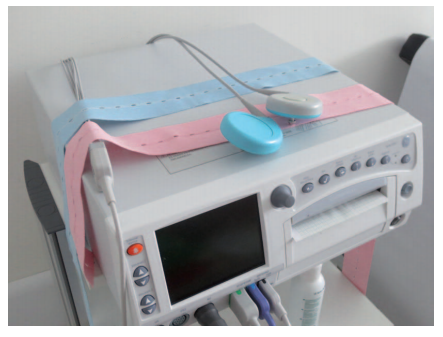 Figura 1. Monitor CardiotocográficoFuente: Manual Básico de Obstetricia y Ginecología. Colegio Oficial de Enfermería de Madrid.Los planos y mapas se enuncian de la siguiente forma (título y pie) ejemplo: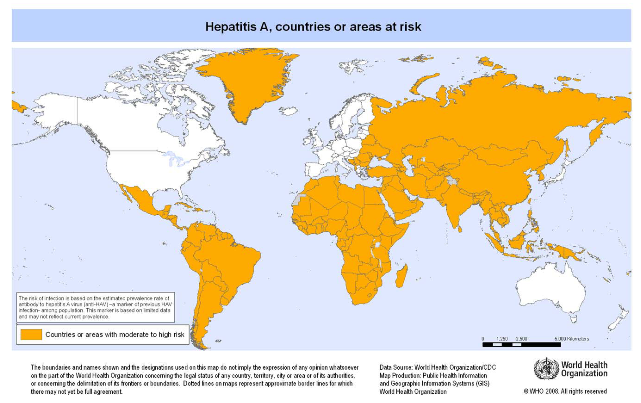 Mapa 1. Hepatitis A. Países y áreas de riesgoFuente: Ministerio de Sanidad, Consumo y Bienestar Social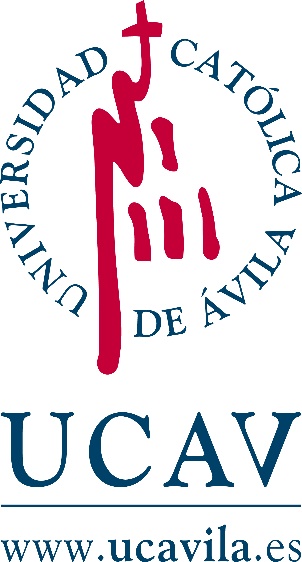 UNIVERSIDAD CATÓLICA DE ÁVILAFacultad de Ciencias de la SaludTRABAJO FIN DE MÁSTER – ESTUDIOS PROPIOSTRABAJO FIN DE MÁSTER – ESTUDIOS PROPIOSCorrespondiente a los Estudios Propios de MÁSTER DE POSGRADO EN CUIDADOS PALIATIVOS EN EL ADULTOTFM - Trabajo de InvestigaciónTítulo del Trabajo Fin de MásterALUMNO/A: ALUMNO/A: ALUMNO/A: ALUMNO/A: DIRECTOR/A: DIRECTOR/A: DIRECTOR/A: DIRECTOR/A: CONVOCATORIACURSO ACADÉMICOActividadTiempoTiempoTiempoTiempoTiempoTiempoTiempoTiempoActividadMes 1Mes 2Mes 3Mes 4Mes 5Mes 6Mes 7Mes 8